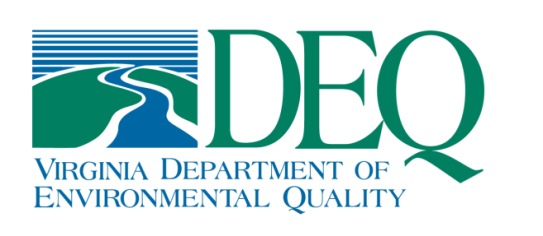 Volkswagen (VW) Environmental Mitigation Trust (Trust) Public Transit Electrification Project Funding ApplicationINSTRUCTIONS:Applicants must complete all sections of this VW Trust Public Transit Electrification Project (Transit Electrification) competitive funding application, including all supplemental documentation as specified in this application. Applicants must submit this application and all supplemental information requested through Department of Rail and Public Transportation’s (DRPT’s) Online Grant Administration (OLGA) website (https://olga.drpt.virginia.gov) by February 1, 2019.  Only complete applications and those projects prioritized by DRPT to receive State of Good Repair (SGR) Capital Assistance grant funding will be considered for VW Trust funding. The Virginia Department of Environmental Quality (DEQ) may contact you or your organization for clarification and/or additional information so make sure that the contact information you provide is accurate. If you have any questions about this application, please contact DEQ’s Air and Renewable Energy Division by emailing or calling Angela Conroy:  angela.conroy@deq.virginia.gov or 804-698-4130.  Part I: Applicant InformationPart II (a): Project Information1. Please provide a detailed description of the proposed project, including the number of buses targeted for replacement. 2. What is the likelihood that the project will incentivize future indirect NOx and other emission reductions?  That is, will this be the beginning or continuation of a transition of the fleet to all-electric?  If so, provide a timeline for that transition.3. Are there any societal co-benefits of the project?  Are there any “sensitive” populations including, but not limited to asthmatics, children, or the elderly that are likely to be directly benefitted by the project?  While it isn’t necessary, if you are using a tool to identify “sensitive” populations that would likely be impacted by your project (one such example being the Environmental Protection Agency’s (EPA’s) EJSCREEN, available at https://www.epa.gov/ejscreen) include the data/analysis from the tool with your application.4. Where will the project be located?  Identify the city and/or county where the project will occur.   Provide additional details such as bus route information, depot location, how the transit bus typically operates, ridership, etc. 5. Project funds are provided only after the replacement has occurred, the replaced bus has been appropriately scrapped, and sufficient evidence has been provided to DEQ.  When do you expect these actions to be complete?6. Provide a proposed schedule detailing the steps necessary for executing the project and a description of how the applicant has the necessary technical, managerial, procurement, and financial capability and experience to execute proposed project within two years or less after the award date of July 1, 2019 (i.e., completed by June 30, 2021).  7. Provide detailed information on depot charging infrastructure, including documentation of a completed charging infrastructure assessment to ensure charging is sufficient to support transit usage, and a completed electrical cost of service upgrade assessment to ensure the depot’s electrical infrastructure can support the increased load on the system. If a service upgrade is required, has it been completed?  If required and it has not been completed, provide the timeline for completing the electrical service upgrade.  8). Provide additional information in support of your project that you would like DEQ to consider. Part II (b): Transit Bus Replacement Information Complete and submit the Fleet Data worksheet with the VW Trust application (see separate Excel spreadsheet).  The information is required and must be provided for each bus being replaced. DEQ will use this information to calculate NOx reductions and cost-effectiveness.  Regarding cost information requested for a new all-electric transit bus and a new diesel-powered equivalent transit bus AND depot chargers, Applicants must provide documentation of these costs by submitting cost estimates from an original equipment manufacturer (OEM) as specified in this application. Incomplete worksheets will not be considered for funding. Part III: Project Funding1. What is the total estimated project cost? 2. What is the amount of funding you are requesting from the Virginia VW Trust?3. Identify any alternative mechanisms be used to finance the proposed project (e.g., battery leasing, etc.)4. Provide detailed information relating to the total cost of your project, including all eligible and non-eligible project costs. Identify all sources of funding per cost including estimated VW Trust funding and timeline for securing these funds. As separate attachments, provide estimates from potential OEMs for the project. Applicant must provide estimates from potential OEMs for a new all-electric transit bus and a new diesel-powered equivalent transit bus to be considered for VW Trust funding. Detailed cost estimates from selected or potential OEMs are required for all individual expenditures exceeding $25,000. 5.  If requesting funds above the incremental cost cap (CAP) ($500,000 per electric bus and associated depot charger), provide a detailed justification as to why the higher level of funding is needed.  Note that even if a project requesting funds above the CAP amount is selected, there is no guarantee that the award will match the amount requested.6. This is a reimbursement program; Applicant is responsible for all project costs prior to reimbursement. Identify the source of the funds the Applicant will secure to complete the project. Indicate any timeline involved, such as Town budget or similar processes, requiring approvals.7. Provide a proposed schedule of tasks and payments: Indicate the dates projected for critical phases of the project and any payments associated with those tasks. If there is no payment anticipated for a particular task or group of tasks, indicate “$0”. Part IV: Evaluation and Scoring DRPT will prioritize buses for replacement using transit capital funds in accordance with their new capital prioritization process, including those seeking VW Trust funding. Those projects prioritized by DRPT to receive SGR Capital Assistance grant funding will be evaluated and scored by DEQ to receive VW Trust funding for electric transit buses according to the criteria set forth below. Applicants should provide information in their applications that specifically addresses these criteria.  While the scoring criteria are the primary means of determining a selected project, final selection of projects will be made by DEQ and, in certain instances, we reserve the right to deviate from the information provided below.  That is, DEQ may also consider other factors/information not included in these scoring criteria (e.g., additional information provided by Applicants. Part V: Applicant Responsibilities All Applicants must submit applications and all requested supplemental information via DRPT’s OLGA website (https://olga.drpt.virginia.gov) by February 1, 2019.  According to the terms of the VW Trust consent decree, all documentation submitted in support of the funding request and all records supporting all expenditures of Eligible Mitigation Action funds shall be made publicly available. Submittal of an application is not a guarantee that a proposed project will be funded. Award recipients must:Unless otherwise stipulated, procure and put new transit buses into service before June 30, 2021;Render the replaced vehicles inoperable by cutting a 3-inch hole in the engine block for all engines and disabling the chassis by cutting the buses’ frame rails completely in half;Agree to keep the replaced transit bus operational for a minimum of 12 years or the bus minimum useful life as defined by Federal Transit Administration (FTA); Provide any documentation required or requested by DEQ for reimbursement; and Provide status updates and input for semi-annual reports, to verify the required operation of transit buses for at least five years after completion of the program.This is a reimbursement program. Award recipients will be required to demonstrate payment for the project before receiving any funds awarded through the VW Trust. Before reimbursement, awardees must:Provide a signed payment request, on letterhead, for the amount to be reimbursed (a template will be provided); Submit invoices and proofs of payment for necessary expenses associated with the project;Submit photos and a certificate of destruction documenting that the replaced diesel buses, have been rendered inoperable as specified in this application;Submit photographic documentation of the vehicle identification numbers (VINs) for the new electric buses;Submit delivery or registration documents showing the VINs for the new electric buses; andConfirm that the project is completed and that the buses are operating satisfactorily for the intended use.All documentation required for reimbursement should be completed and submitted to DRPT as soon as possible, but no later than June 30, 2021.Part VI: Balance of FundsThis is a reimbursement program; Applicant is responsible for all project costs prior to reimbursement.By checking this box, the Applicant attests they can secure the balance of the funds needed to complete the project Part VII: Signature PageI hereby affirm, under the penalty of law, that the information provided here is true and correct to the best of my knowledge.  I affirm that I have read, understand, and agree to all of the terms and conditions stated above.  This application will be considered incomplete unless the required signature is provided.By: 	                                                                               	                                                             Signature (Print to Sign)Enter Name: Enter Title: 	Enter Date:             Organization NameOrganization NameOrganization NameStreet AddressStreet AddressStreet AddressCityStateZip CodeContact NameContact NameContact NameContact Email AddressContact Email AddressContact Email AddressContact Phone NumberContact Phone NumberContact Phone NumberCriteriaPointsTotal Possible Points/100NOx Emission Reductions and Cost-Effectiveness:  DEQ will quantify the emissions reductions of the project.  For every VW Trust Fund dollar that is spent, the cost per ton of emission reductions associated with the project will be considered./20Leveraged Funding: Projects with verified minimum local cost-share (i.e. 4%) or verified local cost-share greater than 4%, and projects with additional matching/leveraged local, state, or federal funding. /20Project Feasibility: DEQ will consider whether the Applicant demonstrated necessary technical and financial readiness to execute the project. DEQ will also consider whether the Applicant supplied a proposed schedule detailing the necessary steps for executing the project.  /20Likelihood of additional, future, emission reductions: For example, will this be the beginning of a transition of the fleet to all-electric, and if so, the timeline of that transition./10Project Implementation: Projects that can be completed in two years or less after the award date of July 1, 2019 (i.e., completed by June 30, 2021).  /10Project Location: Project is located in an ozone nonattainment area (https://law.lis.virginia.gov/admincode/title9/agency5/chapter20/section204/) or area with historical issues concerning compliance with federal air quality standards (https://law.lis.virginia.gov/admincode/title9/agency5/chapter20/section206/)/10Societal Co-Benefits:  The quality and extent to which the Applicant demonstrates how the proposed project will address the needs and concerns of affected communities, including any communities or populations disproportionally impacted by  air pollution from sources including, but not limited to transportation hubs/corridors, ports, rail yards, truck stops, airports, terminals, and bus depots.  The likelihood that “sensitive” populations including, but not limited to, asthmatics, children, or the elderly are directly benefited by the project./10